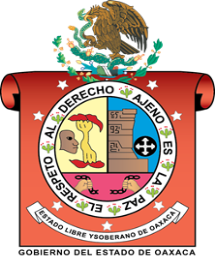 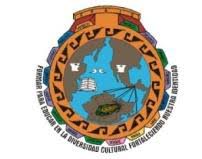 INSTITUTO ESTATAL DE EDUCACIÓN PÚBLICADEL ESTADO DE OAXACA ESCUELA NORMAL BILINGUE INTERCULTURAL DE OAXACACLAVE: 20DNL0001RLICENCIATURA EN EDUCACIÓN PRIMARIA INTERCULTURAL BILINGÜEASESOR: DOCTOR GERVACIO MONTEROPROCESOS INTERCULTURALES BILINGÜE EN EDUCACION ESTUDIANTE:ROSA LINDA LOPEZ GOMEZGRUPO: 102 ASEGUNDO SEMESTRESIERRA NORTESAN JERONIMO TLACOCHAHUAYA, TLACOLULA OAXACA A 27 DE MARZO DEL 2020Interculturalidad: donde hay una gran diversidad de culturas diferentes, y la convivencia de los grupos, habitados en un mismo territorioEducación intercultural: es una forma de enseñanza, donde valoran el respeto de la diversidad cultural, más que nada para preservarlo con la ayuda de sus estudiantes, para lograr una educación integral, para facilitar la convivencia con otras culturas.Educación bilingüe: donde en la escuela les ensenan a desenvolverse con dos lenguas, lengua originaria, la segunda lengua el castellano, un modelo de educación intercultural donde se enseña simultáneamente en dos lenguas mediante el contexto de las culturas distintas.Educación apropiada: donde en la forma de educación ya no les ensenan la cultura, si no que se apropian de otras culturas y lo hacen suya.Escuela: es donde uno va adquiriendo los conocimientos necesarios para su aprendizaje, que nos sirven para la vida, es un espacio un lugar, para aprender diversas estrategias.Cultura: ideas costumbres, tradición, conjunto de conocimientos que caracterizan a los pueblos originarios, que se van transmitiendo de generación a generación.Lengua: algunas expresiones, hace referencia a la capacidad de hablar, la comunicación diaria con otras personas, diferentes lenguas que hablamos en los pueblos originarios.Profesor/docente:  es un personaje que desempeña un papel fundamental en la vida de los niños, que cambia radicalmente su vida y los hace ser mejores cada día, que está frente al grupo, da el respaldo del grupo.Identidad: algo que nos identifica, nos define, conjunto de rasgos o características, que nos distingue de otras.Identidad cultural:  son conjunto de valores tales como las creencias, fiestas, rituales, costumbres, tradiciones, y la forma de vida, que nos regimos a través de nuestras propias normas y reglas, que nos identifican como pueblos originariosComunidad: un grupo de personas que habitan en un determinado lugar y tiene sus propias formas de vida, normas y reglas, que comparten los mismos intereses, y que conviven entre ellos, respetando la ideología de cada quien.Pedagogía intercultural: una asignatura en la materia de la intervención educativa, donde nosotros aprendemos de las diferentes culturas que se encuentran a nuestro alrededor, de manera integral.CUADRO COMPARATIVO DE BILINGÜISMO Y BILINGÜEBILINGÜISMOBILINGÜESe refiere que un niño sabe hablar dos lenguas, demás tiene la Convivencia entre varias lenguas que están en su entorno, algunas personas presentandificultades al momento de estudiar una lengua, por la definición de conceptos que contiene ya que no todos tienen el dominio nativo de las dos lenguas.Es un fenómeno sociolingüístico y cultural que representa al Bilingüismo social, que define a la comunidad de los factores históricos para desarrollar una educación bilingüe en algunas ocasiones se entorpece o retrasa la integración en una cultura, en una comunidad o grupo social otros lo ven para el enriquecimiento personal al hablar.Las Innumerables lenguas diferentes conviven en zonas geográficas de muy limitada extensión ya que no todas las lenguas son valoradas de la misma por los prejuicios sociales que existen de manera que se concede más prestigio y reconocimiento en función del poder de los grupos sociales.Impedimento de las dos lenguasUna persona que domina las dos lenguas a la perfeccióngeneralización de las estructuras de la lengua que están aprendiendo, expresión de significados utilizando palabras y construcciones que ya conocen, mezcla de códigos donde hay equilibrio lingüísticouna mayor utilidad y prestigio sociales, además de ser la lengua este vehículo de instrucción en la escuela y la única lengua oficial que con llevan a cabo programas sólo en la L1 o L2 del alumno, estos alumnos poseen un bilingüismo funcional basado en la necesidad o utilidad del aprendizajees producto del deseo del individuo de comunicarse con los hablantes de su L2 que la tienen como L1,cuando se escolariza en una L2 al alumno perteneciente a un grupo étnico o social cuya L1 es la lengua débil y minoritariaEsto conlleva muchas consecuencias negativas, ya que los niños se ven inmersos en un ambiente lingüístico prácticamente desconocido para ellos. Cuando la necesidad impone a toda una comunidad, en este caso, el aprendizaje y uso de otro idioma, el contacto de lenguas se hace conflictiva.